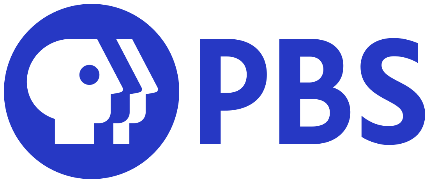 PBS | SPRING 2020 | LAPSED | VIRUS-RESPONSIVE | ALL EFFORTSDear [First name],	We’re in very challenging times, requiring indispensable public services like [STATION] to deliver essential programs to the people and families of our community. We want you to know [STATION] will do exactly that. Our mission here is to support you.In the months ahead, [STATION] will bring rich rewards to your home every day—gems like new seasons of Midsomer Murders, Grantchester, Endeavour, Last Tango in Halifax, and Finding Your Roots... intimate profiles of Toni Morrison, Mae West, Helen Keller, and Walter Winchell... performances of Romeo & Juliet and Porgy & Bess... and more. [Local show] and [local show] will continue to inspire you with a local focus. MASTERPIECE and Mystery! will enchant you with great storytelling. Antiques Roadshow and Finding Your Roots will bring history to life in unexpected ways.  NOVA and Nature will fill you with awe and understanding. Great Performances and American Masters will thrill you. PBS NewsHour and FRONTLINE will keep you informed.Surely, staying accurately informed has never been so important! But being able to count on a calming refuge from a stressful day is just as vital—and [STATION] provides you with both essentials each day. Our commitment to supporting YOU is greater than ever.[STATION]’s programs are driven by our public mission to serve the people of this region, NOT by the needs of advertisers, shareholders, or ratings. With the budget-year deadline looming here at [STATION], I urge you to renew your membership now to continue to back this invaluable service. Right now, support from everyone who is able to give is essential to ensure the programs and services you need from [STATION] will continue to thrive. Together, we are stronger. Together, we rise to overcome the great challenges we face. Together, we do what matters. Together, we support each other. Together, we get through this.With great appreciation, NameTitle
P.S. 	Access to trusted information and inspiring programs has never been so important. Please renew your membership to [STATION] today. YOU make this service strong.